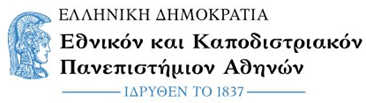 ΣΧΟΛΗ ΕΠΙΣΤΗΜΩΝ ΥΓΕΙΑΣΙΑΤΡΙΚΗ ΣΧΟΛΗΠΡΟΓΡΑΜΜΑ ΜΕΤΑΠΤΥΧΙΑΚΩΝ ΣΠΟΥΔΩΝ«ΑΡΤΗΡΙΑΚΗ ΥΠΕΡΤΑΣΗ ΚΑΙ ΣΥΝΟΔΑ ΚΑΡΔΙΑΓΓΕΙΑΚΑ-ΝΕΦΡΙΚΑ ΝΟΣΗΜΑΤΑ»Αθήνα, 01 Οκτωβρίου 2020Αγαπητοί μεταπτυχιακοί φοιτητές,Σας ενημερώνουμε σχετικά με την Υπουργική Απόφαση 83842/Ζ1/2020, που αφορά στην απαλλαγή από τα τέλη φοίτησης φοιτητών Προγραμμάτων Μεταπτυχιακών Σπουδών των Ελληνικών Α.Ε.Ι.. Επισυνάπτουμε το ΦΕΚ 3387/10.08/2018 τ.Β', στο οποίο αναφέρονται οι ειδικότεροι όροι και οι προϋποθέσεις απαλλαγής από τα τέλη φοίτησης.Οι φοιτητές που θεωρούν ότι πληρούν τις προϋποθέσεις, καλούνται να υποβάλουν αίτηση απαλλαγής από τα τέλη φοίτησης, η οποία θα συνοδεύεται απαραιτήτως από τα απαραίτητα δικαιολογητικά στη Γραμματεία του ΠΜΣ: Λεωφ. Βασ. Σοφίας 108, 11527 από 01.10.2020 έως 15.10.2020 και ώρες: Δευτέρα-Παρασκευή 10:00-14:00.Με εκτίμηση,Χριστίνα ΦιλίππουΓραμματεία ΠΜΣΤηλ. επικοινωνίας: 213 2088386